NERINGOS SAVIVALDYBĖS MERAS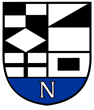 POTVARKISDĖL NERINGOS SAVIVALDYBĖS TARYBOS POSĖDŽIO NR. 10 SUŠAUKIMO IR KLAUSIMŲ TEIKIMO SVARSTYMUI2023 m. rugsėjo 21 d. Nr. V10-354NeringaVadovaudamasis Lietuvos Respublikos vietos savivaldos įstatymo 27 straipsnio 2 dalies 4 punktu, Neringos savivaldybės tarybos veiklos reglamento, patvirtinto Neringos savivaldybės tarybos 2023 m. balandžio 27 d. sprendimu Nr. T1-94 „Dėl Neringos savivaldybės tarybos veiklos reglamento patvirtinimo“, 49.1 ir 50.1 papunkčiais:1. Šaukiu 2023 m. rugsėjo 28 d. 10.00 val. Neringos savivaldybės tarybos posėdį Nr. 10. 2. Teikiu svarstyti 2023 m. rugsėjo 28 d. Neringos savivaldybės tarybos posėdyje šiuos klausimus:2.1. Dėl 2023 m. rugsėjo 28 d. Neringos savivaldybės tarybos posėdžio Nr. 10 darbotvarkės
patvirtinimo (Darius Jasaitis);2.2. Dėl Neringos savivaldybės aplinkos monitoringo 2024-2029 metų programos patvirtinimo (Renata Jakienė);2.3. Dėl protokolinio nutarimo „Dėl Neringos savivaldybės tarybos narių delegavimo į Neringos savivaldybės aplinkos apsaugos rėmimo specialiosios programos priemonių sąmatos parengimo komisijos sudėtį“ (Renata Jakienė);2.4. Dėl Neringos savivaldybės Viktoro Miliūno viešosios bibliotekos nuostatų patvirtinimo (Diana Liutkutė);2.5. Dėl Biudžetinės įstaigos Neringos muziejai nuostatų patvirtinimo (Diana Liutkutė);2.6. Dėl Nidos kultūros ir turizmo informacijos centro „Agila“ nuostatų patvirtinimo (Diana Liutkutė);2.7. Dėl Liudviko Rėzos kultūros centro nuostatų patvirtinimo (Diana Liutkutė);2.8. Dėl Neringos savivaldybės tarybos 2018 m. spalio 25 d. sprendimo Nr. T1-141 „Dėl Martyno Liudviko Rėzos vardo kultūros ir meno premijos skyrimo tvarkos aprašo patvirtinimo“ pakeitimo (Diana Liutkutė);2.9. Dėl protokolinio nutarimo „Dėl atstovo į Neringos savivaldybės kultūros ir meno tarybą delegavimo“ (Diana Liutkutė);2.10. Dėl Neringos savivaldybės tarybos 2020 m. balandžio 9 d. sprendimo Nr. T1-62 „Dėl Neringos savivaldybės nevyriausybinių organizacijų tarybos nuostatų patvirtinimo“ pakeitimo (Žydrūnė Janauskienė);2.11. Dėl Neringos savivaldybės tarybos 2019 m. vasario 21 d. sprendimo Nr. T1-35 „Dėl Nevyriausybinių organizacijų socialinių projektų dalinio finansavimo Neringos savivaldybės biudžeto lėšomis tvarkos aprašo patvirtinimo“ pakeitimo (Audronė Tribulaitė);2.12. Dėl Neringos savivaldybės tarybos 2019 m. gruodžio 19 d. sprendimo Nr. T1-232 „Dėl vienkartinių, tikslinių, sąlyginių ir periodinių pašalpų iš Neringos savivaldybės biudžeto skyrimo ir mokėjimo tvarkos aprašo patvirtinimo“ pakeitimo (Audronė Tribulaitė); 2.13. Dėl Neringos savivaldybės sporto projektų, iš dalies finansuojamų Neringos savivaldybės biudžeto lėšomis tvarkos aprašo patvirtinimo (Mantas Tomaševičius);2.14. Dėl Neringos savivaldybės sportininkų skatinimo tvarkos aprašo patvirtinimo (Mantas Tomaševičius);2.15. Dėl nustatyto Klasių ir priešmokyklinio ugdymo grupių skaičiaus bei mokinių skaičiaus jose 2023–2024 mokslo metais Neringos savivaldybės švietimo įstaigose patikslinimo (Sigita Vaitkevičienė);2.16. Dėl Neringos savivaldybės tarybos 2018 m. rugsėjo 27 d. sprendimo Nr. T1-132 „Dėl Neringos savivaldybės švietimo įstaigų pedagoginių darbuotojų ir kitų darbuotojų etatų skaičiaus patvirtinimo“ pakeitimo (Sigita Vaitkevičienė);2.17. Neringos savivaldybės tarybos 2023 m. vasario 2 d. sprendimo Nr. T1-19 „Dėl Neringos savivaldybės 2023 metų biudžeto patvirtinimo“ pakeitimo (Janina Kobozeva); 2.18. Dėl atstovo delegavimo į Klaipėdos teritorinę ligonių kasos stebėtojų tarybą (Ignė Kriščiūnaitė);2.19. Dėl protokolinio nutarimo „Dėl pritarimo Neringos savivaldybės tarybos narių atstovavimui Neringos savivaldybei Birštono savivaldybėje“ (Ignė Kriščiūnaitė);2.20. Dėl protokolinio nutarimo „Dėl pritarimo Neringos savivaldybės tarybos narių atstovavimui Neringos savivaldybei „Auksinių krivūlių“ apdovanojimų ceremonijoje, Vilniuje“ (Ignė Kriščiūnaitė).Savivaldybės meras					Darius JasaitisIgnė Kriščiūnaitė2023-09-21